แบบเสนอผลงานแนวปฏิบัติที่ดี (Good Practice)มหาวิทยาลัยราชภัฏสุราษฎร์ธานี ประจำปีงบประมาณ 2562                                   ชื่อหน่วยงาน      คณะพยาบาลศาสตร์ผู้ที่เกี่ยวข้อง/ผู้รับผิดชอบ   อาจารย์จวง  เผือกคง  โทรศัพท์   081 9792847โทรสาร        077  913376                        E-mail    address puekkong@gmail.com1.ชื่อผลงาน       แนวปฏิบัติที่ดีการพัฒนาเครือข่ายวิจัยเพื่อพัฒนาชุมชนท้องถิ่น 2.ลักษณะประเภทผลงานด้าน                               การพัฒนาการเรียนการสอน                               ด้านการบริ การวิชาการ                           ด้านศิลปวัฒนธรรม                           ด้านการวิจัย			ด้านการพัฒนากระบวนการปฏิบัติงานของบุคลากรสายสนับสนุน3. ที่มาและความสำคัญของผลงาน (พอสังเขป)         คณะพยาบาลศาสตร์ มีการจัดระบบและกลไกพัฒนาทรัพยากรบุคคลด้านการวิจัย โดย สนับสนุนให้บุคลากรของคณะฯ เข้าร่วมการฝึกอบรมและประชุมด้านวิจัยแก่บุคลากรของคณะฯ จัดประชุมวิชาการเพื่อแลกเปลี่ยนประสบการณ์และสร้างเครือข่ายด้านการวิจัยทั้งในระดับภูมิภาคและชาติ ﻿มีการสนับสนุนให้มีการทำวิจัยและเผยแพร่งานวิจัย แหล่งค้นคว้าต่างๆ เพื่อสนับสนุนงานวิจัยและงานสร้างสรรค์ มีการสร้างเครือข่ายเผยแพร่ผลงานวิจัยหรืองานสร้างสรรค์ไปยังผู้ที่เกี่ยวข้องทั้งภายในและภายนอกสถาบันโดยเผยแพร่ผลงานวิจัยหรืองานสร้างสรรค์ มีการประชาสัมพันธ์ข้อมูลเกี่ยวกับวารสารที่อยู่ในฐานข้อมูลทั้งระดับชาติและนานาชาติ แต่คณะพยาบาลศาสตร์ ยังมีผลงานวิชาการที่เผยแพร่น้อยไม่เป็นไปตามแผนที่ตั้งไว้ จึงจำเป็นต้องมีแนวปฏิบัติด้านการวิจัย การจัดทำแนวปฏิบัติที่ดีด้านการวิจัยของคณะพยาบาลศาสตร์  ซึ่งจะทำให้บุคลากรของคณะพยาบาลศาสตร์มีการพัฒนางานวิจัยและผลงานทางวิชาการได้ต่อเนื่อง  มีทิศทางชัดเจน ทำให้มีผลงานวิชาการมีประสิทธิภาพ สามารถตีพิมพ์เผยแพร่ได้ มากขึ้น  4. วัตถุประสงค์และเป้าหมายของการผลิตผลงานเพื่อพัฒนาการเขียนงานวิจัยของอาจารย์ร่วมกับเครือข่าย เพื่อให้อาจารย์มีผลงานในการตีพิมพ์เผยแพร่ ตามเกณฑ์ที่ตั้งไว้เพื่อสร้างงานวิจัยเพื่อชุมชนท้องถิ่น5. แนวคิด/ขั้นตอนการจัดทำนวัตกรรมหรือแนวปฏิบัติที่ดี     1.จัดโครงการเพื่อจัดการความรู้เกี่ยวกับการเขียน  ข้อเสนอวิจัยเพื่อพัฒนาชุมชนท้องถิ่น จากผู้ที่มีประสบการณ์ และความสำเร็จในการสร้างงานวิจัยเพื่อพัฒนาชุมชนท้องถิ่น   และการเขียนบทความต่าง ๆ  โดย มีผู้ทรงคุณวุฒิเป็นที่ปรึกษาวิเคราะห์ SWOT  เกี่ยวกับการพัฒนาการสร้างเครือข่ายวิจัยเพื่อพัฒนาชุมชนท้องถิ่นเชิญหน่วยงานที่เกี่ยวข้องร่วมประชุม เพื่อค้นหาประเด็นในการทำวิจัย โดยนำปัญหาที่ต้องการทำวิจัยในท้องถิ่นมาเป็นฐานเลือกประเด็นที่ต้องการทำวิจัย เพื่อสร้างงานวิจัยในการพัฒนาชุมชนท้องถิ่นรวบรวมขั้นตอนมาเป็นสร้างเป็นรูปแบบเพื่อเป็นแนวทางปฏิบัติในการสร้างเครือข่ายการวิจัยเพื่อพัฒนาชุมชนท้องถิ่นปรับปรุง พัฒนาแนวปฏิบัติโดยการจัดการความรู้งานวิจัยระดับคณะประเมินความพึงพอใจของอาจารย์และเครือข่ายเพื่อนำมาปรับปรุงในครั้งต่อไป เพื่อใช้ในระดับคณะเผยแพร่ แนวทางปฏิบัติ เพื่อสรุปเป็นรูปแบบ / แนวทางปฏิบัติ ของคณะ6. ประโยชน์ที่ได้รับ     1. ทำให้บุคลากรของคณะพยาบาลศาสตร์มีการพัฒนางานวิจัย ทั้งการเขียนข้อเสนอวิจัย และบทความ ที่เกี่ยวข้องกับการพัฒนาชุมชนท้องถิ่นเพิ่มขึ้น     3.  มีการพัฒนางานวิจัยและผลงานทางวิชาการได้ต่อเนื่อง      4. มีทิศทางชัดเจนในการสร้างงานวิจัยเพื่อพัฒนาชุมชนท้องถิ่นร่วมกับเครือข่าย      5.ทำให้มีผลงานวิชาการมีประสิทธิภาพ สามารถตีพิมพ์เผยแพร่ได้ มากขึ้น  7. ลักษณะสำคัญหรือองค์ความรู้ของนวัตกรรมหรือแนวปฏิบัติที่ดี         มีแนวทางในการพัฒนาการเขียนข้อเสนอวิจัย และบทความ ที่เกี่ยวข้องกับการพัฒนาชุมชนท้องถิ่นเพิ่มขึ้น  สามารถปฏิบัติได้จริง และทำให้มีอาจารย์พึงพอใจ และมีงานวิจัยและบทความเพิ่มขึ้นในแต่ละปี8. ผลการนำไปทดลองใช้กับการสร้างเครือข่ายวิจัยเพื่อพัฒนาชุมชนท้องถิ่น      ใช้ในกลุ่มอาจารย์ในคณะ และบุคลากรในเครือข่ายวิจัย  ยังไม่ได้เผยแพร่ไปหน่วยงานอื่น9. การวิเคราะห์และสรุปผลการทดดลองใช้   กลุ่มอาจารย์ในคณะ และบุคลากรในเครือข่ายวิจัย พัฒนาการเขียนข้อเสนอวิจัยเพื่อขอทุน และบทความวิจัยเพิ่มมากขึ้น10. ปัจจัยที่ทำให้ประสบความสำเร็จ      1.    มีเครือข่ายจากภายนอก       2.   มีระบบและกลไกในการขับเคลื่อน       3.   ความมุ่งมั่นของตนเอง                                    4.   มีแรงสนับสนุนจากภายนอก                              7.  ผู้ทรงคุณวุฒิคอยชี้แนะแนวทางและช่วยเหลือในกระบวนการทำวิจัย11. แนวทางในการพัฒนาต่อไปคณะมีกระบวนการจัดการความรู้ในการเขียนสร้างเครือข่ายทุก  1 เดือน เพื่อทบทวน ค้นหา   ปัญหา อุปสรรค และปัจจัยส่วนบุคคลของบุคลากรทุกคนในการทำวิจัย  การเขียนบทความวิชาการ   และบทความวิจัยการส่งเสริมให้อาจารย์ทำวิจัยต่อยอดจากวิทยานิพนธ์ ปริญญาโท และพัฒนาเป็นบทความ      ทั้งบทความวิจัยและบทความวิชาการคณะ จัดให้อาจารย์มีการเผยแพร่งานวิจัย  ผลงานวิชาการในรูปของบทความร่วมกับเครือข่ายองค์กรภายนอก ทั้งในและนอกประเทศการประชาสัมพันธ์แหล่งทุน และติดตามงานวิจัย ที่ได้รับทุนให้สำเร็จและตีพิมพ์เผยแพร่  ตามแผนผู้ทรงคุณวุฒิคอยชี้แนะแนวทางและช่วยเหลือในกระบวนการทำวิจัย ตั้งแต่การพัฒนาโครงร่างวิจัย  ติดตามความก้าวหน้างานวิจัยตลอดจนถึงการเขียนบทความเพื่อการตีพิมพ์เผยแพร่มีการประชุมปรึกษาของอาจารย์ภายในคณะเพื่อศึกษาแนวทางสู่ความสำเร็จในการเขียนข้อเสนอวิจัย การทำวิจัย รวมทั้งการเขียนบทความ โดยมีการแลกเปลี่ยนเรียนรู้ร่วมกันในการใช้งานวิจัยเพื่อพัฒนาชุมชนท้องถิ่น และการบูรณาการกับการเรียนการสอน และการบริการวิชาการสังคมการทำวิจัยร่วมกับแหล่งฝึกและสร้างเครือข่ายการทำวิจัยและผลงานวิชาการร่วมกันทำให้มีประเด็นการวิจัยที่สอดคล้องความต้องการของชุมชนท้องถิ่น การทำวิจัยร่วมกับอาจารย์ภายในคณะ  หรือต่างสาขาอย่างน้อย 1 คน เพราะทำให้เกิดการช่วยเหลือซึ่งกันและกัน และมีส่วนร่วมกับอาจารย์ระหว่างสาขาได้การลดปัญหาและอุปสรรคที่สำคัญของการทำผลงานวิชาการ เช่น ลดภาระงานที่ซ้ำซ้อนทั้งของตนเอง และของคณะเพื่อให้โอกาสหรือจัดเวลาให้อาจารย์มีเวลาในการสร้างงานวิจัยร่วมกับเครือข่าย  รวมทั้งการเขียนบทความเพื่อตีพิมพ์เผยแพร่ การแก้ปัญหาความล่าช้าจากการขอพิจารณาจริยธรรมการวิจัย ทำให้การทำวิจัยได้ต่อเนื่องการสนับสนุนของผู้บริหาร ผู้ร่วมงาน  ให้กำลังใจ ในการสร้างงานวิจัยและการเขียนบทความ  การสร้างแรงบันดาลใจ ความมุ่งมั่น ความตั้งใจ ความอดทนแก่อาจารย์เพื่อมุ่งไปสู่ความสำเร็จการมีทีมให้คำปรึกษาในการทำวิจัยในคณะ สำหรับนักวิจัยรุ่นใหม่ การแนะนำที่ปรึกษาหรือผู้ทรงคุณวุฒิที่ช่วยพัฒนาทักษะในการทำงานวิจัย และการเขียนบทความวิจัย / บทความวิชาการการบริหารจัดการเวลาในการทำงานของตนเองที่ดี การนำเสนอแผนการสร้างงานวิจัย  การเขียนบทความวิจัย /  บทความวิชาการต่อผู้บริหารผ่านฝ่ายวิจัยในการสนับสนุนเรื่องเวลาและที่ปรึกษาวารสารที่จะตีพิมพ์ที่เหมาะกับงานวิจัย  / บทความวิชาการของตนเอง ซึ่งอยู่ในฐานข้อมูล TCI , ISI , JSIการยกย่องสำหรับผู้มีผลงานที่ได้รับการตีพิมพ์เผยแพร่การเขียนบทความวิจัย ต้องมีผลงานการวิจัยที่สำเร็จแล้วซึ่งเป็นผลงานจากประสบการณ์การต่อยอดจากวิทยานิพนธ์ปริญญาโทและจากประสบการณ์การปฏิบัติงานการเขียนบทความวิชาการ ต้องมีเป้าหมายชัดเจนว่าจะเขียนบทความวิชาการเรื่องอะไร เพื่อหาที่ปรึกษาหรือผู้ทรงคุณวุฒิที่ช่วยพัฒนาทักษะในการเขียนบทความที่เหมาะสม      20. สนันสนุน  ส่งเสริม ให้มีการพัฒนาการเขียนนอกสถานที่ เพื่อเป็นแรงจูงใจ      21. จัดให้คณาจารย์มีการสร้างงานวิจัยพัฒนาการเขียนบทความร่วมกับเครือข่ายอย่างต่อเนื่อง ทุกไตรมาส 12. ปัญหา/อุปสรรคในการดำเนิน                   1. ภาระงานของตนเองมากทั้งการสอนทฤษฎีและสอนปฏิบัติ                  2.  คณะยังไม่มีระบบสนับสนุนเรื่องเวลาที่ชัดเจน                 3.  ทักษะการเขียนข้อเสนอวิจัย และบทความของอาจารย์ยังไม่ดี  13. จำนวนครั้งของการพัฒนา/ปรับปรุงนวัตกรรมหรือแนวปฏิบัติที่ดีและอธิบากระบวนการพัฒนา/ปรับปรุงในแต่ละครั้งประกอบด้วย            มีการพัฒนา/ปรับปรุงนวัตกรรมหรือแนวปฏิบัติที่ดี  1 ครั้ง  ซึ่งผ่านการประชุมจากคณะกรรมการวิจัยระดับคณะ โดยปรับกระบวนการพัฒนา/ปรับปรุง สิ่งสนับสนุนด้านเวลา  สิ่งอำนวยความสะดวก  และสถานที่ภายนอกมหาวิทยาลัย ในกลุ่มอาจารย์ที่กำลังสร้างงานวิจัยร่วมกับเครือข่าย 14. จำนวนและรายชื่อของหน่วยงาน/หลักสูตร/ชุมชน นำนวัตกรรมหรือแนวปฏิบัติที่ดีไปใช้      เพิ่งเริ่มจัดทำเป็นแนวปฏิบัติเป็นครั้งแรก อยู่ในระยะดำเนินการในคณะ  ยังไม่มีการใช้ภายในคณะและยังไม่ได้เผยแพร่ไปยังหน่วยงานอื่น ภาคผนวก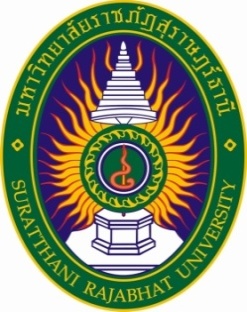 แบบรายงานผลการดำเนินงานโครงการตามแผนปฏิบัติการประจำปีงบประมาณ พ.ศ. 2562 งบประมาณแผ่นดิน       เงินรายได้มหาวิทยาลัยไตรมาส   1     2     3   4    หน่วยงาน : คณะพยาบาลศาสตร์โครงการ         โครงการพัฒนางานวิจัยเพื่อพัฒนาชุมชนท้องถิ่น                	รหัสโครงการ  0321002   กิจกรรม         การสร้างงานวิจัยร่วมกับเครือข่ายเพื่อพัฒนาชุมชนท้องถิ่น     รหัสกิจกรรม  300243  สถานะโครงการ  ยังไม่สิ้นสุดโครงการ    สิ้นสุดโครงการแล้วชื่อโครงการ	โครงการพัฒนางานวิจัยเพื่อพัฒนาชุมชนท้องถิ่น            	    รหัสโครงการ  0321002     กิจกรรม     การสร้างงานวิจัยร่วมกับเครือข่ายเพื่อพัฒนาชุมชนท้องถิ่น      รหัสกิจกรรม  300243  ความสอดคล้องของโครงการความสอดคล้องกับยุทธศาสตร์ของมหาวิทยาลัยและคณะความสอดคล้องกับองค์ประกอบการประกันคุณภาพการศึกษาการบูรณาการโครงการ	( )  การจัดการเรียนการสอนรายวิชา  ปฏิบัติการพยาบาลผู้สูงอายุ    ()  การวิจัย (ระบุโครงการวิจัย) โครงการวิจัย  (ชุด) การส่งเสริมและป้องกันภาวะสมองเสื่อมของผู้สูงอายุในอำเภอเมือง  จังหวัด สุราษฎร์ธานี        โครงการวิจัย (ย่อย) ได้แก่           1.การคัดกรองภาวะสมองเสื่อมของผู้สูงอายุในอำเภอเมือง  จังหวัด สุราษฎร์ธานี           2. โปรแกรมการส่งเสริมและป้องกันภาวะสมองเสื่อมของผู้สูงอายุ           3. นวัตกรรมสำหรับการส่งเสริมและป้องกันภาวะสมองเสื่อมของผู้สูงอายุ	( )  การทำนุบำรุงศิลปวัฒนธรรม ................................................................................................................	( )  อื่น ๆ   ..................................................................................................................................................การตอบโจทย์ตัวชี้วัดแผนยุทธศาสตร์มหาวิทยาลัย  	ตัวชี้วัดที่  5 จำนวนโครงการวิจัยที่ร่วมกับกลุ่มเครือข่ายการวิจัยในประเทศหรือต่างประเทศ                	ค่าเป้าหมาย (ระดับมหาวิทยาลัย)  10  เครือข่าย	ผลการดำเนินการ กลุ่มเครือข่ายการวิจัยในประเทศ  3   เครือข่าย ได้แก่โรงพยาบาลสุราษฎร์ธานีฝ่ายเวชกรรมสังคม  ศูนย์สุขภาพชุมชน  เครือข่ายโรงพยาบาลสุราษฎร์ธานี 4 ศูนย์ ได้แก่ศูนย์สุขภาพชุมชนศรีวิชัย ตำบลมะขามเตี้ย ศูนย์สุขภาพชุมชนโพธาวาส  ตำบลมะขามเตี้ยศูนย์สุขภาพชุมชนดอนนก ตำบลมะขามเตี้ย1.2.4    ศูนย์สุขภาพชุมชนโพหวาย ตำบลบางกุ้งวิทยาลัยพยาบาลบรมราชชนนี สุราษฎร์ธานีเทศบาลตำบลขุนทะเลการตอบโจทย์ตัวชี้วัดของคณะพยาบาลศาสตร์6.1 ตัวชี้วัดที่  	4.4 ร้อยละของงานวิจัยและงานสร้างสรรค์ที่นำไปใช้ประโยชน์เพื่อชุมขน ท้องถิ่น5.1 จำนวนโครงการวิจัยที่เป็นการประสานความร่วมมือระหว่างมหาวิทยาลัยและระหว่างประเทศ                 5.2 สัดส่วนงานวิจัยหรือนวัตกรรมเพื่อการพัฒนาชุมชนท้องถิ่น/การเรียนการสอน/การพัฒนานักศึกษา/การบริหารจัดการ และการทำนุบำรุงศิลปวัฒนธรรม      6.2 ค่าเป้าหมายตัวชี้วัด มีการดำเนินการวิจัยร่วมกัน  อย่างน้อย 2 โครงการ    2  เครือข่ายตัวชี้วัดที่ 4.4 : ร้อยละ 35ตัวชี้วัดที่ 5.1 : 4 เครือข่ายผลการดำเนินงานตามตัวชี้วัด มีการดำเนินการวิจัยร่วมกัน    1   โครงการชุด  ( 3 โครงการย่อย )   4 เครือข่าย	6.4 การบรรลุเป้าหมาย บรรลุ		 ไม่บรรลุ เนื่องจาก.....................................................................ผู้รับผิดชอบโครงการ  จวง  เผือกคง.สถานที่จัดโครงการ  ห้องประชุมคณะพยาบาลศาสตร์  มหาวิทยาลัยราชภัฏสุราษฎร์ธานีผลการวิเคราะห์และประเมินโครงการ กรณียังไม่สิ้นสุดโครงการ (อยู่ระหว่างดำเนินงาน )ขั้นตอน    กรณีสิ้นสุดโครงการ (ตามไตรมาส )ผลการดำเนินงานตามวัตถุประสงค์คณาจารย์และเครือข่ายวิจัยจากภายนอกสร้างงานวิจัยเพื่อพัฒนาชุมชนท้องถิ่นร่วมกัน1.2 ได้ข้อเสนอโครงการวิจัย  (ชุด) การส่งเสริมและป้องกันภาวะสมองเสื่อมของผู้สูงอายุในอำเภอเมือง  จังหวัด สุราษฎร์ธานี        โครงการวิจัย (ย่อย) ได้แก่            1. การคัดกรองภาวะสมองเสื่อมของผู้สูงอายุในอำเภอเมือง  จังหวัด สุราษฎร์ธานี            2. โปรแกรมการส่งเสริมและป้องกันภาวะสมองเสื่อมของผู้สูง           3. นวัตกรรมสำหรับการส่งเสริมและป้องกันภาวะสมองเสื่อมของผู้สูงอายุ  1.3   งานวิจัยสามารถใช้ประโยชน์ในการพัฒนาชุมชนท้องถิ่น เช่น การบริการวิชาการ และการทำนุบำรุงศิลปวัฒนธรรม      .3  งานวิจัยสามารถใช้บูรณาการกับเรียนการสอน /การพัฒนานักศึกษา /การบริหารจัดการได้   ผลการดำเนินงานตามตัวชี้วัดความสำเร็จของโครงการ**  หมายเหตุ  งบประมาณคงเหลือ    470  บาท (ระบุเมื่อเสร็จสิ้นโครงการ)ผลการประเมินความพึงพอใจกับผู้เข้าร่วมโครงการ / กิจกรรมจำนวนร้อยละของผู้เข้าร่วมโครงการ		จากตาราง  พบว่าจำนวนผู้เข้าร่วมโครงการ/กิจกรรมทั้งหมด    15  คน  และตอบแบบสอบถาม   14 คน  คิดเป็นร้อยละ  93.33จำนวนร้อยละของผู้เข้าร่วมโครงการจำแนกตามเพศจากตาราง  ..พบว่าจำนวนเพศชายที่ตอบแบบสอบถาม   2 คน  คิดเป็นร้อยละ  14.29   และจำนวนเพศหญิงที่ตอบแบบสอบถาม   12   คน  คิดเป็นร้อยละ   85.71จำนวนร้อยละของผู้เข้าร่วมโครงการจำแนกตามสถานภาพจากตาราง  ..พบว่า บุคลากรทางการศึกษา  5  คน   คิดเป็นร้อยละ  33.33   และ บุคลากรในเครือข่ายจากหน่วยงาน    3 เคริอข่าย  จำนวน  10   คน  คิดเป็นร้อยละ  66.67ความพึงพอใจในการเข้าร่วมโครงการ/กิจกรรมด้านความรู้ความเข้าใจจากตาราง..พบว่า ผู้เข้าร่วมโครงการมีความรู้ความเข้าใจก่อนเข้าร่วมโครงการส่วนใหญ่อยู่ในระดับปานกลาง คิดเป็นร้อยละ  42.9 และโดยรวมอยู่ในระดับ ปานกลาง   ส่วนผู้เข้าร่วมโครงการมีความรู้ความเข้าใจหลังเข้าร่วมโครงการส่วนใหญ่อยู่ในระดับมากที่สุด คิดเป็นร้อยล  71.4  .ซึ่งความพึงพอใจโดยรวมอยู่ในระดับ  มากที่สุด ความพึงพอใจในการเข้าร่วมโครงการ/กิจกรรมด้านการนำความรู้ที่ไดรับไปประยุกต์ใช้จากตาราง....พบว่า  ความพึงพอใจของผู้เข้าร่วมโครงการ/กิจกรรมด้านการนำความรู้ไปประยุกต์ใช้ส่วนใหญ่อยู่ในระดับ  4.43 .คิดเป็นร้อยละ. 50.01     ซึ่งมีความพึงพอใจโดยรวมอยู่ในระดับ....มากความพึงพอใจการเข้าร่วมกิจกรรมโดยภาพรวมจากตาราง....พบว่า  ความพึงพอใจของผู้เข้าร่วมโครงการ/กิจกรรมโดยภาพรวมส่วนใหญ่มีความพึงพอใจในระดับ  มากที่สุด     คิดเป็นร้อยละ    78.6  ซึ่งมีความพึงพอใจโดยรวมอยู่ในระดับ   มากที่สุดหมายเหตุ  การแปลความหมาย  คะแนนเฉลี่ย  	4.51 – 5.00 	หมายถึง 	มากที่สุด						3.51 – 4.50 	หมายถึง 	มาก						2.51 – 3.50 	หมายถึง 	ปานกลาง						1.51 – 2.50 	หมายถึง 	นอย						1.00 – 1.50 	หมายถึง 	นอยที่สุดแนวทางและข้อเสนอแนะโดยภาพรวมของโครงการเพื่อการพัฒนาครั้งต่อไปการนำปัญหา อุปสรรคและแนวทางแก้ไขในการจัดโครงการที่ผ่านมา  มาปรับปรุงแก้ไขในการจัดกิจกรรมครั้งนี้ลงชื่อ   จวง   เผือกคง ผู้รับผิดชอบโครงการ(นางสาวจวง  เผือกคง )ตำแหน่ง  อาจารย์  รูปประกอบโครงการ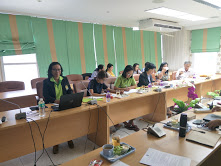 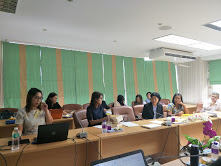 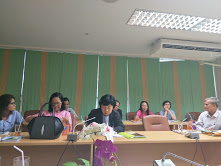 แบบฟอร์มข้อเสนอฉบับสมบูรณ์ (Full Proposal) สำหรับโครงการทุนวิจัยและนวัตกรรมในประเด็นสำคัญของประเทศ ประจำปีงบประมาณ พ.ศ. 2563 ครั้งที่ 1------------------------------------ประเด็นการวิจัย การพัฒนาสุขภาพ  สังคม  และสิ่งแวดล้อม 14  กลุ่มเรื่องการพัฒนาศักยภาพผู้สูงอายุ                          และคนพิการ ชื่อโครงการวิจัย/ชุดโครงการ 	(ภาษาไทย)  การพัฒนาโปรแกรมพัฒนาศักยภาพสมองเพื่อป้องกันภาวะสมองเสื่อมในชมรมผู้สูงอายุ			จังหวัดสุราษฎร์ธานี       (ภาษาอังกฤษ)     Development of Cognitive Stimulation program for  Dementia Prevention of                                      Elderly People in Elderly Club .ชื่อแผนบูรณาการ (ภาษาไทย) การพัฒนาระบบการดูแลผู้สูงอายุเพื่อป้องกันภาวะสมองเสื่อมจังหวัดสุราษฎร์ธานี	         (ภาษาอังกฤษ) Development of System for Elderly  model care to dementia in 			           Suratthani Provinceส่วน ก  :ลักษณะโครงการวิจัย/ชุดโครงการวิจัย ใหม่ ต่อเนื่อง	ประเภทโครงการ	 โครงการวิจัยเดี่ยว	แผนงานวิจัย	 โครงการวิจัยย่อยประเภทงานวิจัย  พื้นฐาน (basic Research)  				พัฒนาและประยุกต์ (Development)   วิจัยเชิงปฏิบัติการ (Operational Research)  	วิจัยทางด้านคลินิก (Clinical Trial)  	 วิจัยต่อยอด (Translational research)		การขยายผลงานวิจัย (Implementation)ส่วน ข : องค์ประกอบในการจัดทำ ผู้รับผิดชอบข้อมูลหัวหน้าสถาบันต้นสังกัดชื่อ-สกุล 	ดร.พงษ์จันทร์ คล้ายอุดมสังกัด 	มหาวิทยาลัยราชภัฏสุราษฎร์ธานีตำแหน่ง 	รักษาราชการแทนอธิการบดีที่อยู่	272 หมู่ที่ 9 ตำบลขุนทะเล อำเภอเมือง จังหวัดสุราษฎร์ธานี 841002. คำสำคัญ (keyword)คำสำคัญ (TH)ภาวะสมองเสื่อม  ชมรมผู้สูงอายุ  โปรแกรมการพัฒนาศักยภาพสมอง คำสำคัญ (EN) Dementia , Elderly Club , Brain stimulation rogram3. เป้าหมายการวิจัย	1.การพัฒนาโปรแกรมพัฒนาศักยภาพสมองผู้สูงอายุ   	2.โปรแกรมพัฒนาศักยภาพสมองป้องกันภาวะสมองเสื่อมในผู้สูงอายุ4. แบบสรุปข้อเสนอโครงการภาษาไทย	การพัฒนาโปรแกรมพัฒนาศักยภาพสมองเพื่อป้องกันภาวะสมองเสื่อมในชมรมผู้สูงอายุจังหวัดสุราษฎร์ธานีโครงการวิจัยเรื่องนี้เป็นโครงการย่อยของชุดโครงการวิจัย ในประเด็นสุขภาพของผู้สูงอายุ คือแผนบูรณการ:         การพัฒนาระบบการดูแลผู้สูงอายุเพื่อป้องกันภาวะสมองเสื่อมจังหวัดสุราษฎร์ธานี  ซึ่งจะดำเนินการวิจัยในระยะแรกคือการคัดกรองภาวะสมองเสื่อม  ส่วนโครงการวิจัยย่อยชุดนี้ เป็นการพัฒนาโปรแกรมการพัฒนาศักยภาพสมองของผู้สูงอายุเพื่อป้องกันภาวะสมองเสื่อมซึ่งจะทำวิจัยในกลุ่มตัวอย่างที่ไม่มีภาวะสมองเสื่อม โดยการทำวิจัยแบบกึ่งทดลอง วัดก่อนและหลังการทดลอง โดยการใช้โปรแกรมการพัฒนาศักยภาพสมองของผู้สูงอายุเพื่อป้องกันภาวะสมองเสื่อมที่ผู้วิจัยได้พัฒนาขึ้น กลุ่มตัวอย่างที่ใช้ในการทดลองคือผู้สูงอายุในชมรมผู้สูงอายุ ที่อยู่ในการดูแลของศูนย์สุขภาพขุมชน เมือง ตลาดดอนนก และกลุ่มตัวอย่างที่ใช้ควบคุม คือ ผู้สูงอายุในชมรมผู้สูงอายุ ที่อยู่ในการดูแลของศูนย์สุขภาพขุมชน เมืองโพธาวาส ซึ่งมีลักษณะชุมชนเมืองที่มีบริบทใกล้เคียงกันผลการวิจัยที่ได้จะเป็นโปรแกรมที่ใช้ในการป้องกันภาวะสมองเสื่อม สามารถนำไปใช้ประโยชน์ในการป้องกันภาวะสมองเสื่อมในผู้สูงอายุในจังหวัดสุราษฎร์ธานี และจังหวัดอื่นที่มีบริบทใกล้เคียงกับกลุ่มตัวอย่างได้ 5. แบบสรุปข้อเสนอโครงการภาษาอังกฤษ	Development of a brain development program for dementia prevention in the elderly club SuratThani, This research project is a sub-project of the research project set on health issues of the elderly Is the integration plan: The development of an elderly care system to prevent dementia in Suratthani province.   Which will carry out research in the first phase, namely screening for dementia .As for this sub-research project Is a program to develop the brain potential of the elderly to prevent dementia, That will conduct research in the sample without dementia by conducting Quasi-experimental research and measure before and after the experiment by using the program to develop the brain potential of the elderly. For dementia prevention that the researchers developed The sample group used in the experimental group is the elderly in the elderly club  in the care of the city health center, Don Nok Market.And the sample used to control group is the elderly in the elderly club That iscared  by the Phothavas Community Health Center, which has a similar urban context .The results of the research will be a program used to prevent dementia. And  can be used to prevent dementia in the elderly in SuratThani Province And other provinces that have similar contexts to the sample group.6. ความสำคัญและที่มาของปัญหาที่ทำการวิจัย     ในปัจจุบัน ประชากรทั่วโลกมีอายุที่มากขึ้นทำให้พบการเจ็บป่วยที่พบในผู้สูงอายุมากขึ้น ประเทศไทยมีแนวโน้มของจำนวนผู้สูงอายุเพิ่มขึ้นอย่างรวดเร็วประชากรทั่วโลกมีอายุที่มากขึ้นทำให้พบการเจ็บป่วยที่พบในผู้สูงอายุมากขึ้น ประเทศไทยมีแนวโน้มของจำนวนผู้สูงอายุเพิ่มขึ้นอย่างรวดเร็ว จากการรายงานพบว่าในปี  2558 ประชากรโลกที่มีอายุ 60 ปี ขึ้นไปมีจำนวน  901 ล้านคน และคาดการณ์ว่าใน ปี 2573 จะมีจำนวนเพิ่มขึ้นเป็น 1,400 ล้านคนและจะเข้าสู่สังคมผู้สูงอายุอย่างสมบูรณ์(วิไววรรณ  ทองเจริญ,2558 ) ภาวะที่เป็นปัญหาสำคัญในผู้สูงอายุได้แก่ภาวะสมองเสื่อมซึ่งเป็นภาวะที่พบบ่อยและมีแนวโน้มมากขึ้นทุกประเทศทั่วโลก นอกจากมีปัญหาด้านความจำ พฤติกรรมและอารมณ์แล้วยังมีการเจ็บป่วยอื่น ๆ จากภาวะสมองเสื่อมเพิ่มขึ้นอุบัติการณ์ของสมองเสื่อมในประชากรโลกพบว่าอยู่ในอัตราสูงถึงร้อยละ 6 -8  ของผู้สูงอายุเกิน 65  ปีและมีอัตราการเพิ่ม 2 เท่าทุก 5 ปี ของอายุที่มากกว่า  60  ปี ( วีรศักดิ์  เมืองไพศาล ,2561)  และจะมีอัตราเป็นโรคสูงถึงร้อยละ 50  ถ้าอายุเกิน 90 ปีสำหรับประเทศไทยในพ.ศ. 2551 ผู้สูงอายุมีภาวะสมองเสื่อมจำนวน 10,683  ราย ผู้สูงอายุชายร้อยละ 39.9ผู้สูงอายุหญิงร้อยละ 60.1 (วิไววรรณ  ทองเจริญ,2558 ) และในปีพ.ศ.2559 ประชากรไทยมีผู้สูงอายุร้อยละ 16.5  องค์การอนามัยโลก ( World Health Organization: WHO)ได้รายงานการคาดคะเนว่าภาวะสมองเสื่อมทำให้ผู้สูงอายุที่อายุเกิน 60 ปี นำไปสู่ปีสุขภาวะที่สูญเสียไปจากโรคและการบาดเจ็บของประชากร ร้อยละ 11.7  ซึ่งสูงกว่าโรคหลอดเลือดสมอง โรคระบบหลอดเลือดและหัวใจ และโรคมะเร็ง   จากการสำรวจความชุกของภาวะสมองเสื่อมในประเทศไทยในปี 2558 มีจำนวนมากถึง 600,000 ราย และมีแนวโน้มสูงขึ้นอีกถึง 1,117   ล้านราย  และ 2077  ล้านราย ในปี  2573  และ 2593  ตามลำดับ ( วีรศักดิ์  เมืองไพศาล ,2561)   ซึ่งภาวะสมองเสื่อมเป็นกลุ่มอาการที่เกิดความผิดปกติจากการทำงานของสมอง เป็นภาวะการทำงานของสมองเสื่อมถอยลง มีสาเหตุที่รักษาได้และรักษาไม่ได้ โดยภาวะสมองเสื่อมที่พบมากที่สุดคือโรคอัลไซเมอร์ (Dementia of Alzheimer Type , DAT)พบได้ร้อยละ50 – 60 ซึ่งเป็นโรคที่พบบ่อยที่สุดที่ทำให้เกิดภาวะสมองเสื่อมในผู้สูงอายุ ( วีรศักดิ์  เมืองไพศาล ,2561) เนื่องจากการเสื่อมของเซลล์สมอง จะเป็นมากในผู้สูงอายุ ซึ่งร้อยละ 70 -80 ของผู้ที่มีสมองเสื่อมเป็นสาเหตุให้สมองฝ่ออย่างรวดเร็วหรือสาเหตุจากโรคอื่นเป็นภาวะสมองเสื่อม เช่น หลอดเสือดสมองหรือโรคอัมพาต (vascular dementia)ซึ่งพบได้บ่อยเป็นลำดับ 2  พบร้อยละ 20 ของผู้ป่วยหรือเป็นความผิดปกติของโพรงในสมองมีน้ำคั่งเบียดเนื้อสมอง  ยังมีสาเหตุอื่นเช่นขาดสารอาหาร ได้รับยาต่าง ๆ ที่มีผลต่อสมองเสื่อม  ทำให้สมองทำงานช้าลง ซึ่งการเปลี่ยนแปลงค่อย ๆเป็น อาจใช้เวลาเป็น 10 ปี(วิไววรรณ  ทองเจริญ,2558 )เมื่อผู้ป่วยมีความผิดปกติ ในการทำงานของสมอง จะส่งผลกระทบให้ผู้ป่วยมีปัญหาด้านความจำ ( memory )สูญเสียการเรียนรู้สิ่งใหม่และการรู้คิด (cognitive function)การตัดสินใจและแก้ปัญหา(judment)แย่ลงมีการแสดงออกหรือพฤติกรรมที่ไม่เหมาะสมในสถานการณ์ เมื่ออาการของโรครุนแรงมากขึ้นจะมีผลกระทบต่อการทำงาน การดูแลตัวเองในกิจวัตรประจำวัน จำเป็นเป็นต้องพึ่งพาผู้ดูแลและเป็นภาระของครอบครัว  บางรายมีปัณหาด้านพฤติกรรมและอารมณ์ เช่นเกรี้ยวกราด ก้าวร้าว รุนแรง มีหูแว่วและเห็นภาพหลอน มีความคิดหลงผิด การดูแลจะยากขึ้น ผู้ดูแลต้องใช้ความรัก  ความอดทน มีความรู้  ความเข้าใจ และทักษะในการจัดการ โดยจักการดูแลในแต่ละกิจกรรมให้มีความยืดหยุ่น ปรับให้ได้ในแต่ละสถาณการณ์ เพื่อให้การดูแลราบรื่น ( วีรศักดิ์  เมืองไพศาล ,2561)  ภาวะสมองเสื่อมเป็นสาเหตุสำคัญที่ทำให้ผู้สูงอายุทั่วโลกมีความพิการและพึ่งตัวเองไม่ได้ มีโอกาสหกล้ม เพิ่มขึ้นและอาจเกิดกระดูกหัก ต้องนอนติดเตียง ผู้ป่วยสมองเสื่อมมีโอกาสซึม สับสนได้ง่าย แม้มีสาเหตุกระตุ้นเล้กน้อย เช่นมีความผิดปกติของเกลือแร่ในร่างกาย  มีการติดเชื้อ ก็อาจทำให้มีอาการซึมสับสนเฉียบพลันได้ง่าย และอาจทำให้เบื่ออาหารน้ำหนักลด จากการรับประทานอาหารลำบาก การรับรส  การกลืนลำบาก พฤติกรรมที่ผิดปกติ เช่นซึมเศร้า เบื่อเหงา  จากยาที่รักษาความจำหรือยาอื่นก็อาจทำให้เบื่ออาหารได้ ดั้งนั้นจึงต้องมีการเตรียมความพร้อมในการดูแลผู้สูงอายุที่มีภาวะสมองเสื่อมและมีปัญหาหลายอย่างร่วมด้วยที่อาจต้องได้รับการดูแลควบคู่กันไปด้วย เช่นปัญหาสุขภาพในช่องปาก  การมองเห็น  การได้ยิน หรือโรคร่วมเช่น อาการชัก โรคพาร์กินสัน โรคมะเร็ง กระดูกและข้อ รวมทั้งการดูแลในระยะท้ายของชีวิต (ประพิมพรรณ วงศ์จิตรัตน์,ปิยรัตน์ โกวิทตรพงศ์, 2561)ซึ่งเระยะรุนแรงหรือระยะท้ายจะจำเหตุการณ์ไม่ได้ทั้งอดีตและปัจจุบัน จำคนสนิทไม่ได้ พูดลิ้นรัว ไม่สามารถพูดสื่อสารได้ มีอาการสับสน กระวนกระวาย ตื่นกลางคืน  เดินไม่ได้ เงียบและแยกตัว กลั้นอุจาระ และปัสสาวะไม่ได้ ช่วยตัวเองไม่ได้ ใช้เวลาทั้งหมดอยู่บนเตียง  ผู้ป่วยมักเสียชีวิตจากโรคแทรกซ้อน เช่นปอดบวม แผลกดทับ ติดเชื้อในทางเดินปัสสาวะ หรือหลอดเลือดในสมองอุดตัน  ในส่วนของการรักษา จะประกอบไปด้วย 1) การรักษาต้นเหตุของภาวะสมองเสื่อม ซึ่งต้องรีบทำทันทีเพราะบางอย่างสามารถรักษาสาเหตุได้ 2) การรักษาตามอาการแบบประคับประคอง โดยให้ความรู้ญาติผู้ดูแลให้ผู้ป่วยดำรงชีวิตได้อย่างมีความสุข บางรายที่มีอาการทางอารมณ์รุนแรง ในรายที่วุ่นวาย แพทย์อาจให้ยาช่วยระงับจิตใจผู้ป่วย ให้ผู้ป่วยได้นอนหลับ บางรายอาจให้ยาลดความกังวล เพราะผู้ป่วยสมองเสื่อมจะมีอาการซึมเศร้าร่วมด้วย 3) การรักษาด้วยยา 2  กลุ่ม คือยาขยายหลอดเลือดสมองเพื่อให้สมองได้รับเลือดเพิ่มขึ้น และยาที่ช่วยการทำงานของสมอง ช่วยให้เซลล์สมอง้อย่างมีประสิทธิภาพ  ส่วนการป้องกันสมองเสื่อมในปัจจุบันยังไม่มีข้อมูลเพียงพอ  มีเพียงการส่งเสริมให้ปฏิบัติตัวในการดูแลสุขภาพที่ถูกต้องเช่นการรับประทานอาหารครบหมู่ การควบคุมน้ำหนักตัวไม่ให้เกินเกณฑ์ การหลีกเลี่ยงใช้ยา  หรือสารที่ไม่ทำให้เกิดอันตรายต่อสมอง เช่นการใช้ยาที่ไม่จำเป็น ดื่มเหล้า หรือสูบบุหรี่ การฝึกให้สมองได้คิดบ่อย ๆ การออกกำลังกายสัปดาห์ละ 3 -5 ครั้ง การพูดคุยพบปะผู้อื่นบ่อย ๆ เช่นเข้าชมรมผู้สูงอายุ และถ้ามีโรคประจำตัวสำคัญก็ต้องรักษา เช่น ความดันโลหิตสูง โรดเบาหวาน และโรดความดันโลหิตสูง โรคหัวใจและหลอดเลือด ซึ่งต้องติดตามเพราะเป็นสาเหตุสำคัญของสมองเสื่อม ระมัดระวังการเกิดอุบัติเหตุต่อสมอง และหกล้มได้ง่าย ฝึกให้มีสติและสมาธิอยู่ตลอดเวลา และหลีกเลี่ยงการติดเชื้อ  (วิไววรรณ  ทองเจริญ,2558 ) 	 การพยาบาลที่สำคัญเป็นการส่งเสริมสุขภาพและป้องกันการเกิดภาวะสมองเสื่อม ซึ่งเป็นการส่งเสริมคุณภาพชีวิตของผู้สูงอายุ และให้สามารถในการช่วยเหลือตัวเองให้คงอยู่นานที่สุดเท่าที่ทำได้ โดยมีบทบาทสำคัญคือการประเมินปัญหาและความต้องการของผู้ป่วยและให้การพยาบาลที่ถูกต้อง  (วิไววรรณ  ทองเจริญ,2558 )  ซึ่งในระดับปฐมภูมิ พบว่าร้อยละ  91 ของภาวะสมองเสื่อมระยะแรก จะไม่ได้รับการวินิจฉัย ซึ่งผู้ที่ได้รับการวินิจฉัยจะได้รับการวินิจฉัยเมื่อผู้ป่วยมีภาวะสมองเสื่อมระดับกลางหรือระดับรุนแรงแล้ว  ( วีรศักดิ์  เมืองไพศาล ,2561)    ดังนั้นแนวทางแรกที่ต้องแก้ไขคือการสร้างทักษะเกี่ยวกับภาวะสมองเสื่อมให้กับบุคลากรทางสาธารณสุข และเพิ่มจำนวนการบริการตรวจวินิจฉัยและการคัดกรองให้มากขึ้น และในการพยาบาลที่ถูกต้อง  พยาบาลต้องให้ความรู้  คำแนะนำแก่ผู้สูงอายุในชุมชน ที่ยังไม่มี หรือเริ่มมีภาวะสมองเสื่อมระดับแรก ๆ เพื่อป้องกันไม่ให้ผู้สูงอายุมีภาวะสมองเสื่อมไปสู่ระดับกลางหรือระดับรุนแรง ซึ่งการป้องกันง่ายกว่าการรักษาด้วยการใช้ยาจากการทบทวนวรรณกรรมพบว่ามีวิธีการรักษาและฟื้นฟูผู้สูงอายุที่มีภาวะสมองเสื่อมทั้งแบบใช้ยา และไม่ใช้ยา เช่น การปรับเปลี่ยนความคิดและพฤติกรรม (cognitive behavioral therapy) การทำการกระตุ้นสมอง (cognitive stimulation) กิจกรรมระลึกถึงความทรงจำในอดีต (reminiscence) การส่งเสริมความจำ (memoryPromoting) การใช้เทคนิคการผ่อนคลาย การออกกำลังกาย (physical activities & exercise) การใช้สุคนธบำบัด (aroma therapy) ส่งผลต่อการเพิ่มศักยภาพด้านความจำและความคิด การเพิ่มความสามารถในการปฏิบัติกิจวัตรประจำวันและการมีคุณภาพชีวิตที่ดีขึ้นแต่ยังไม่พบว่ามีวิธีการรักษาใดที่จะรักษาให้หายขาดได้ ซึ่งในปัจจุบันพบว่า วิธีการชะลอความเสื่อมของสมอง เพื่อลดการสูญเสียด้านความจำการบริหารสมอง (brain exercise) อย่างถูกวิธีจะทำให้ผู้สูงอายุมีความจำที่ดีขึ้น ถึงแม้อายุจะมากขึ้นก็ตามซึ่งถือว่าเป็นแนวทางส่งเสริมความจำให้มีประสิทธิภาพและช่วยชะลอการเปลี่ยนแปลงทางด้านความจำได้ ส่งผลให้ผู้สูงอายุสามารถช่วยเหลือตนเองได้นานที่สุด  สามารถทำได้โดยส่งเสริมสุขภาพโดยเฉพาะการกระตุ้นให้สมองมีการพัฒนาจะทำให้ลดการเกิดภาวะหรือชลอภาวะสมองเสื่อมได้  ผู้วิจัยได้เล็งเห็นความสำคัญในเรื่องนี้จึงได้ทำวิจัยโดยการจัดทำโปรแกรมการพัฒนาศักยภาพสมองมาเป็นกิจกรรมการกระตุ้นสมองเพื่อป้องกันภาวะสมองเสื่อมในผู้สูงอายุวัตถุประสงค์ของโครงการวิจัย การพัฒนาโปรแกรมพัฒนาศักยภาพสมองเพื่อป้องกันภาวะสมองเสื่อมสำหรับผู้สูงอายุ     2.  เปรียบเทียบค่าเฉลี่ยของคะแนนศักญภาพสมองของผู้สูงอายุ ก่อนและหลังการเข้าร่วมโปรแกรมพัฒนาศักยภาพสมองเพื่อทดสอบผลของโปรแกรมที่พัฒนาขึ้น8. ขอบเขตของการวิจัย  	1)  ขอบเขตเนื้อหา   การพัฒนาศักยภาพสมอง  เป็นกิจกรรมการกระตุ้นสมองเพื่อป้องกันภาวะสมองเสือม    โดยใช้สื่อ มัลติมีเดีย  รูปภาพ ที่มีการแสดงท่าง  คำบรรยายและเสียง  ตามขั้นตอนของกิจกรรม2) ขอบเขตประชากร    ผู้สูงอายุ  เป็นผู้สูงอายุที่มีอายุ60 ปี ขึ้นไป ในชมรมผู้สูงอายุ ของศูนย์สุขภาพชุมชนเมือง เครืข่ายโรงพยาบาลสุราษฎร์ธานีที่ยังไม่มีภาวะสมองเสื่อม โดยใช้แบบทดสอบประเมินภาวะสมองเสื่อม  แบบประเมินพุทธิปัญญาฉบับภาษาไทย (Montreal Cognitive Assessment  : MoCA-Thai) ซึ่งเป็นแบบประเมินที่มีการใช้อย่างแพร่หลาย3) ขอบเขตเวลา ระยะเวลา  1ปี 9. ทฤษฎี สมมุติฐาน และกรอบแนวคิดของโครงการวิจัย         ทฤษฎีการพัฒนาสมองเพื่อป้องกันภาวะสมองเสื่อมสมมุติฐานโปรแกรมพัฒนาศักยภาพสมองช่วยให้ผู้สูงอายุที่ได้รับโปรแกรมมีค่าคะแนน MoCAเพิ่มขึ้นกรอบแนวคิดของโครงการวิจัย    ในการวิจัยเรื่องนี้ผู้วิจัยได้ทำการศึกษาแนวคิด ทฤษฎีที่เกี่ยวข้อง 2 เรื่องประกอบด้วย การพัฒนาโปรแกรมการพัฒนาศักยภาพของสมองเพื่อนำมาใช้กับผู้สูงอายุในกลุ่มตัวอย่างเพื่อป้องกันภาวะสมองเสื่อม ซึ่งเขียนเป็นแผนภูมิดังนี้10. การทบทวนวรรณกรรม/สารสนเทศ (information) ที่เกี่ยวข้อง   	จงเจษฎ์ ยั้งสกุล (2545) : การศึกษาแบบทดสอบสภาพสมองของคนไทยสำหรับบุคคลที่อ่านภาษาไทยไม่ได้ จากการที่กลุ่มฟื้นฟูสมรรถภาพสมองของคนไทยได้รวมกลุ่มแพทย์ผู้เชี่ยวชาญด้านประสาทวิทยา จิตแพทย์ แพทย์โรคผู้สูงอายุพยาบาลจิตเวช และนักจิตวิทยา กล่าวคือผู้ถูกทดสอบต้องอ่านภาษาไทยได้ในขณะที่ผู้สูงอายุในต่างจังหวัดส่วนใหญ่ไม่ได้เรียนหนังสือ จึงอ่านภาษาไทยไม่ได้ การใช้แบบทดสอบสภาพสมองของไทยทดสอบกับผู้สูงอายุเหล่านี้จึงทำไม่ได้  อีกทั้งค่าปกติที่ได้จากการวินิจฉัยครั้งก่อนไม่สามารถนำมาแปรผลกับผู้สูงอายุที่ได้ได้เรียนหนังสือได้ จึงได้ดัดแปลงแบบทดสอบสมองของไทยบางส่วน โดยแบ่งคะแนนย่อยออกเป็น 6 รายการ คือ การรับรู้ (orientation) 6 คะแนนการจดจำ (registration) 3 คะแนน สมาธิ (attention) 5 คะแนน การคำนวณ (calculation) 3 คะแนน การใช้ภาษา (language) 9 คะแนน และการระลึกได้ (recall) 3 คะแนน	ประพิมพรรณ วงศ์จิตรัตน์,ปิยรัตน์ โกวิทตรพงศ์, 2561.  ผู้ป่วยมีความผิดปกติ ในการทำงานของสมอง จะส่งผลกระทบให้ผู้ป่วยมีปัญหาด้านความจำ ( memory )สูญเสียการเรียนรู้สิ่งใหม่และการรู้คิด (cognitive function)การตัดสินใจและแก้ปัญหา(judment)แย่ลง มีการแสดงออกหรือพฤติกรรมที่ไม่เหมาะสมในสถานการณ์ เมื่ออาการของโรครุนแรงมากขึ้นจะมีผลกระทบต่อการทำงาน การดูแลตัวเองในกิจวัตรประจำวัน จำเป็นเป็นต้องพึ่งพาผู้ดูแลและเป็นภาระของครอบครัว  บางรายมีปัณหาด้านพฤติกรรมและอารมณ์ เช่นเกรี้ยวกราด ก้าวร้าว รุนแรง มีหูแว่วและเห็นภาพหลอน มีความคิดหลงผิด การดูแลจะยากขึ้น ผู้ดูแลต้องใช้ความรัก  ความอดทน มีความรู้  ความเข้าใจ และทักษะในการจัดการ โดยจักการดูแลในแต่ละกิจกรรมให้มีความยืดหยุ่น ปรับให้ได้ในแต่ละสถาณการณ์ เพื่อให้การดูแลราบรื่น ( วีรศักดิ์  เมืองไพศาล ,2561)   ภาวะสมองเสื่อมเป็นสาเหตุสำคัญที่ทำให้ผู้สูงอายุทั่วโลกมีความพิการและพึ่งตัวเองไม่ได้ มีโอกาสหกล้ม เพิ่มขึ้นและอาจเกิดกระดูกหัก ต้องนอนติดเตียง ผู้ป่วยสมองเสื่อมมีโอกาสซึม สับสนได้ง่าย แม้มีสาเหตุกระตุ้นเล้กน้อย เช่นมีความผิดปกติของเกลือแร่ในร่างกาย  มีการติดเชื้อ ก็อาจทำให้มีอาการซึมสับสนเฉียบพลันได้ง่าย  และอาจทำให้เบื่ออาหารน้ำหนักลด จากการรับประทานอาหารลำบาก การรับรส  การกลืนลำบาก พฤติกรรมที่ผิดปกติ เช่นซึมเศร้า เบื่อเหงา  จากยาที่รักษาความจำหรือยาอื่นก็อาจทำให้เบื่ออาหารได้ ดั้งนั้นจึงต้องมีการเตรียมความพร้อมในการดูแลผู้สูงอายุที่มีภาวะสมองเสื่อมและมีปัญหาหลายอย่างร่วมด้วยที่อาจต้องได้รับการดูแลควบคู่กันไปด้วย เช่นปัญหาสุขภาพในช่องปาก  การมองเห็น  การได้ยิน หรือโรคร่วมเช่น อาการชัก โรคพาร์กินสัน โรคมะเร็ง กระดูกและข้อ รวมทั้งการดูแลในระยะท้ายของชีวิต  ประพิมพรรณ วงศ์จิตรัตน์,ปิยรัตน์ โกวิทตรพงศ์, 2561	วิไววรรณ  ทองเจริญ,2558. ระยะรุนแรงหรือระยะท้ายจะจำเหตุการณ์ไม่ได้ทั้งอดีตและปัจจุบัน จำคนสนิทไม่ได้ พูดลิ้นรัว ไม่สามารถพูดสื่อสารได้ มีอาการสับสน กระวนกระวาย ตื่นกลางคืน  เดินไม่ได้ เงียบและแยกตัว กลั้นอุจาระ และปัสสาวะไม่ได้ ช่วยตัวเองไม่ได้ ใช้เวลาทั้งหมดอยู่บนเตียง  ผู้ป่วยมักเสียชีวิตจากโรคแทรกซ้อน เช่นปอดบวม แผลกดทับ ติดเชื้อในทางเดินปัสสาวะ หรือหลอดเลือดในสมองอุดตัน  ในส่วนของการรักษา จะประกอบไปด้วย 1) การรักษาต้นเหตุของภาวะสมองเสื่อม ซึ่งต้องรีบทำทันทีเพราะบางอย่างสามารถรักษาสาเหตุได้ 2) การรักษาตามอาการแบบประคับประคอง โดยให้ความรู้ญาติผู้ดูแลให้ผู้ป่วยดำรงชีวิตได้อย่างมีความสุข บางรายที่มีอาการทางอารมณ์รุนแรง ในรายที่วุ่นวาย แพทย์อาจให้ยาช่วยระงับจิตใจผู้ป่วย ให้ผู้ป่วยได้นอนหลับ บางรายอาจให้ยาลดความกังวล เพราะผู้ป่วยสมองเสื่อมจะมีอาการซึมเศร้าร่วมด้วย 3) การรักษาด้วยยา 2  กลุ่ม คือยาขยายหลอดเลือดสมองเพื่อให้สมองได้รับเลือดเพิ่มขึ้น และยาที่ช่วยการทำงานของสมอง ช่วยให้เซลล์สมอง้อย่างมีประสิทธิภาพ  ส่วนการป้องกันสมองเสื่อมในปัจจุบันยังไม่มีข้อมูลเพียงพอ  มีเพียงการส่งเสริมให้ปฏิบัติตัวในการดูแลสุขภาพที่ถูกต้องเช่นการรับประทานอาหารครบหมู่ การควบคุมน้ำหนักตัวไม่ให้เกินเกณฑ์ การหลีกเลี่ยงใช้ยา  หรือสารที่ไม่ทำให้เกิดอันตรายต่อสมอง เช่นการใช้ยาที่ไม่จำเป็น ดื่มเหล้า หรือสูบบุหรี่ การฝึกให้สมองได้คิดบ่อย ๆ การออกกำลังกายสัปดาห์ละ 3 -5 ครั้ง การพูดคุยพบปะผู้อื่นบ่อย ๆ เช่นเข้าชมรมผู้สูงอายุ และถ้ามีโรคประจำตัวสำคัญก็ต้องรักษา เช่น ความดันโลหิตสูง โรดเบาหวาน และโรดความดันโลหิตสูง โรคหัวใจและหลอดเลือด ซึ่งต้องติดตามเพราะเป็นสาเหตุสำคัญของสมองเสื่อม ระมัดระวังการเกิดอุบัติเหตุต่อสมอง และหกล้มได้ง่าย ฝึกให้มีสติและสมาธิอยู่ตลอดเวลา และหลีกเลี่ยงการติดเชื้อ         วีรศักดิ์  เมืองไพศาล ,2561.  ในระดับปฐมภูมิ พบว่าร้อยละ  91 ของภาวะสมองเสื่อมระยะแรก จะไม่ได้รับการวินิจฉัย ซึ่งผู้ที่ได้รับการวินิจฉัยจะได้รับการวินิจฉัยเมื่อผู้ป่วยมีภาวะสมองเสื่อมระดับกลางหรือระดับรุนแรงแล้ว   วิไววรรณ  ทองเจริญ,2558.  การพยาบาลที่สำคัญเป็นการส่งเสริมสุขภาพและป้องกันการเกิดภาวะสมองเสื่อม ซึ่งเป็นการส่งเสริมคุณภาพชีวิตของผู้สูงอายุ และให้สามารถในการช่วยเหลือตัวเองให้คงอยู่นานที่สุดเท่าที่ทำได้ โดยมีบทบาทสำคัญคือการประเมินปัญหาและความต้องการของผู้ป่วยและให้การพยาบาลที่ถูกต้อง  โสฬพัทธ์ เหมรัญช์โรจน์ (2011) พัฒนาเครื่องมือคัดกรองสมรรถภาพสมองผู้ที่มีสมองบกพร่องระยะต้น ได้แก่แบบประเมินพุทธิปัญญาโมคา (MoCA test) ฉบับแปลเป็นภาษาไทย ประกอบด้วยการประเมินสมอง 7 ด้าน ได้แก่ 1) ความสามารถในการบริหารจัดการ 2) การเรียกชื่อ 3) ความใส่ใจ 4) ภาษา 5) ความคิดเชิงนามธรรม 6) ความจำระยะยาว 7) การรับรู้ คะแนนเต็ม 30 คะแนน โดยเพิ่มหนึ่งคะแนนในผู้ที่มีการศึกษาน้อยกว่าหรือเท่ากับ 6 ปี ผู้ที่ได้คะแนนน้อยกว่า 25 ถือว่ามีภาวะสมองบกพร่องระยะต้น(สถาบันประสาทวิทยา, 2557)มาโนช ทับมณี (2544) : ศึกษาความชุกของความซึมเศร้าและภาวะสมองเสื่อมในผู้สูงอายุไทยในชุมชนเขตกรุงเทพมหานคร  จำนวน 370 คน เครื่องมือที่ใช้ คือ แบบทดสอบสมรรถภาพสมองของไทย Thai Mini-Mental State Examination (TMSE) และแบบวัดความซึมเศร้าในผู้สูงอายุไทย Thai Geriatric Depressive Scale (TGDS) พบว่า ความชุกของภาวะสมองเสื่อม ร้อยละ 27.3 และ ความซึมเศร้า ร้อยละ 35.1 และพบว่า อายุ โรคประจำตัว สุขภาพทั่วไป  และการให้คำแนะนำแก่คนอื่นมีความสัมพันธ์กับภาวะสมองเสื่อมอย่างมีนัยสำคัญทางสถิติ (p<0.01) ความซึมเศร้าและภาวะสมองเสื่อมมีความสัมพันธ์กับเชิงบวกอย่างมีนัยสำคัญทางสถิติ โดยมีความเข้มของความสัมพันธ์แบบ Contingency Coefficient เท่ากับ 0.286 เบญจมาศสุขสถิตและ ผดุงธรรมเที่ยงบูรณธรรม(2560) :ความเสี่ยงในการเกิดภาวะพุทธิปัญญาบกพร่องจะ เพิ่มขึ้นได้อย่างน้อย 5 – 8 เท่าในผู้ที่มีการเจ็บป่วยด้วยโรคสมองขาดเลือด ซึ่งความรุนแรงที่พบอาจมีได้ตั้งแต่ภาวะพุทธิปัญญาบกพร่องเล็กน้อยไปจนถึงภาวะสมองเสื่อม เมื่อผู้ป่วยโรคสมองขาดเลือดเพิ่มขึ้นนอกจากนั้นยังส่งผลให้ผู้ป่วยอาจต้องอยู่ในภาวะพึ่งพิงพิการ หรือ เสียชีวิตได้เพิ่มมากขึ้นการที่ผู้ป่วยโรคสมองขาดเลือดมีภาวะพุทธิปัญญาบกพร่องเกิดขึ้นจึงส่งผลกระทบทั้งต่อตัวผู้ป่วย ครอบครัว ผู้ดูแลสังคม รวมถึงระบบสุขภาพด้วย จารุวรรณ ก้านศรและคณะได้ทำการวิจัยกึ่งทดลอง (Quasi-experimental research) เพื่อศึกษาผลของโปรแกรมการบริหารสมองต่อการเพิ่มความจำในผู้สูงอายุที่มีความจำพร่องเล็กน้อย กลุ่มตัวอย่างจะได้รับโปรแกรมการบริหารสมอง โดยประยุกต์ขั้นตอนการนาแนวปฏิบัติไปใช้ในคลินิกของสมาคมพยาบาลออนตาริโอ ประเทศแคนาดาจำนวน 5 ขั้นตอนแบ่งเป็น 10 กิจกรรม จำนวน 2 วันต่อสัปดาห์อย่างต่อเนื่อง เป็นเวลา 5 สัปดาห์ และประเมินความจำด้วยแบบประเมินสมรรถภาพทางสมองเบื้องต้น ฉบับภาษาไทย (the Mini-Mental State Examination- Thai 2002)วิเคราะห์ข้อมูลโดยใช้สถิติเชิงพรรณนาและ Paired t-test ผลการศึกษาพบว่าคะแนนเฉลี่ยของความจำในผู้สูงอายุที่มีความจำพร่องเล็กน้อย หลังจากที่ได้รับโปรแกรมการบริหารสมองสูงกว่าก่อนเข้าร่วมโปรแกรมอย่างมีนัยที่สำคัญทางสถิติที่ระดับ .01 ผลจากการวิจัยนี้จะสามารถนำไปใช้เป็นแนวปฏิบัติสำหรับการส่งเสริมความจำแก่ผู้สูงอายุที่มีความจำพร่องเล็กน้อย และสามารถป้องกันความเสื่อมของสมองได้
11. วิธีการดำเนินการวิจัยเป็นการวิจัยกึ่งทดลอง (Quasi-experimental research) เพื่อศึกษาผลของโปรแกรมการการพัฒนาศักยภาพของสมองต่อการเพิ่มความจำในผู้สูงอายุไม่มีภาวะสมองเสื่อม  กลุ่มตัวอย่างจะได้รับโปรแกรมการการพัฒนาศักยภาพของสมองโดยประยุกต์ขั้นตอนการนำแนวปฏิบัติไปใช้ในคลินิกของสมาคมพยาบาลออนตาริโอ ประเทศแคนาดาจำนวน 5 ขั้นตอน แบ่งเป็น 10 กิจกรรม จำนวน 2 วันต่อสัปดาห์อย่างต่อเนื่อง เป็นเวลา 5 สัปดาห์ และประเมินศักยภาพทางสมองโดยใช้แบบประเมินพุทธิปัญญาโมคา (MoCA test) ฉบับแปลเป็นภาษาไทย ประกอบด้วยการประเมินสมอง 7 ด้าน ได้แก่ 1) ความสามารถในการบริหารจัดการ 2) การเรียกชื่อ 3) ความใส่ใจ 4) ภาษา 5) ความคิดเชิงนามธรรม 6) ความจำระยะยาว 7) การรับรู้ คะแนนเต็ม 30 คะแนน โดยเพิ่มหนึ่งคะแนนในผู้ที่มีการศึกษาน้อยกว่าหรือเท่ากับ 6 ปี ผู้ที่ได้คะแนนน้อยกว่า 25 ถือว่ามีภาวะสมองบกพร่องระยะต้น วิเคราะห์ข้อมูลโดยใช้สถิติเชิงพรรณนาและ Paired t-test12. เอกสารอ้างอิงจงเจษฏ์ ยั้งสกุล.แบบทดสอบสภาพสมองของคนไทยสำหรับบุคคลที่อ่านภาษาไทยไม่ได้.สารศิริราช.ปีที่54;ฉบับที่ 2,กุมภาพันธ์ 2545.หน้า 96-109.มาโนช ทับมณี.ความซึมเศร้าและภาวะสมองเสื่อมในผู้สูงอายุในชุมชนเขตกรุงเทพมหานคร.วารสารจิตวิทยาคลินิก,ปีที่32;ฉบับที่2 กรกฎาคม-ธันวาคม 2544;43-57.รายงานการวิจัยการพัฒนาระบบการดูแลรักษาผู้สูงอายุภาวะสมองเสื่อมครบวงจร กรณีศึกษาภาคใต้ จังหวัดสุราษฎ์ธานี อำเภอคีรีรัฐนิคม.´(2561).เบญจมาศสุขสถิตและ ผดุงธรรมเที่ยงบูรณธรรม.ภาวะพุทธิปัญญาบกพร่องเล็กน้อยในผู้ป่วยโรคสมองขาดเลือด: ความชุก ลักษณะเฉพาะ และปัจจัยที่เกี่ยวข้องพยาบาลสาร ปีที่ 44 ฉบับที่ 1 มกราคม-มีนาคม พ.ศ. 2560 : 149 – 160 .จารุวรรณ ก้านศรและคณะ. ผลของโปรแกรมบริหารสมองต่อการเพิ่มความจำในผู้สูงอายุที่มีความจำพร่องเล็กน้อย .วารสารพยาบาลกระทรวงสาธารณสุข หน้า  176 – 187.https://www.tci-thaijo.org/index.php/tnaph/article/download/111213/86939/สืบค้น 23 สิงหาคม 2562.วิไลวรรณ  ทองเจริญ. ´(2558).ศาสตร์และศิลป์การพยาบาลผู้สูงอายุ.พิมพ์ครั้งที่ 2 กรุงเทพ.   ห้างหุ้นส่วน  เอ็นพีเพรส.                 วีรศักดิ์  เมืองไพศาล.´(2561).การดูแลผู้ป่วยสูงอายุขั้นต้น. พิมพ์ครั้งที่ 2 กรุงเทพ. ห้างหุ้นส่วน  ภาพพิมพ์จำกัด.วีรศักดิ์  เมืองไพศาล.´(2559).การป้องกัน  การประเมินและการดูแลผู้ป่วยสมองเสื่อม. พิมพ์ครั้งที่ 2 กรุงเทพ.                        ห้างหุ้นส่วน  ภาพพิมพ์จำกัด.13. สถานที่ทำการวิจัย    14. ระยะเวลาการวิจัย          ระยะเวลาโครงการ      1       ปี         0         เดือน          วันที่เริ่มต้น 1 ตุลาคม 2562  วันที่สิ้นสุด  30 กันยายน 2563 15. แผนการดำเนินงานวิจัย (ปีที่เริ่มต้น – สิ้นสุด)16. งบประมาณของโครงการวิจัย16.1 แสดงรายละเอียดประมาณการงบประมาณปีที่เสนอขอ16.2เหตุผลความจำเป็นในการจัดซื้อครุภัณฑ์ (พร้อมแนบรายละเอียดครุภัณฑ์ที่จะจัดซื้อ)17. ผลผลิต18. ผลลัพธ์ยุทธศาสตร์มหาวิทยาลัยยุทธศาสตร์มหาวิทยาลัยยุทธศาสตร์ของคณะยุทธศาสตร์ของคณะ1. การยกระดับคุณภาพการศึกษาและการจัดการเรียนรู้สำหรับศตวรรษที่ 211. การยกระดับคุณภาพการศึกษาและการจัดการเรียนรู้สำหรับศตวรรษที่ 212. การยกระดับคุณภาพการผลิตและพัฒนาครู2. การยกระดับคุณภาพการวิจัยและนวัตกรรมที่สอดคล้องกับการเรียนการสอนและการพัฒนาชุมชนท้องถิ่น3. การยกระดับคุณภาพการวิจัยและนวัตกรรมที่สอดคล้องกับการเรียนการสอนและการพัฒนาชุมชนท้องถิ่น3. การเพิ่มประสิทธิภาพการพัฒนาบุคลากรการเงินและงบประมาณและการบริหารกิจการบ้านเมืองที่ดี4. การเพิ่มประสิทธิภาพการพัฒนาบุคลากรการเงินและงบประมาณและการบริหารกิจการบ้านเมืองที่ดี4. การพัฒนาท้องถิ่นและสังคมอย่างยั่งยืน (Golden Hub Strategies)5. การพัฒนาท้องถิ่นและสังคมอย่างยั่งยืน (Golden Hub Strategies)5. การอนุรักษ์ ฟื้นฟู ส่งเสริม และพัฒนาขนบธรรมเนียมประเพณีและศิลปวัฒนธรรม6. การอนุรักษ์ ฟื้นฟู ส่งเสริม และพัฒนาขนบธรรมเนียมประเพณีและศิลปวัฒนธรรม6. การอนุรักษ์ ฟื้นฟู ส่งเสริม และพัฒนาขนบธรรมเนียมประเพณีและศิลปวัฒนธรรมองค์ประกอบการประกันคุณภาพการศึกษาองค์ประกอบการประกันคุณภาพการศึกษา1. สกอ.ระดับคณะ        	ตัวบ่งชี้ที่ 2.1  ระบบและกลไกการบริหารและพัฒนางานวิจัยหรืองงานสร้างสรรค์          ตัวบ่งชี้ที่ 2.2  เงินสนับสนุนงานวิจัยและงานสร้างสรรค์           ตัวบ่งชี้ที่ 2.3  ผลงานวิชาการของอาจารย์ประจำและนักวิจัยประจำ2. สกอ.หลักสูตร           ตัวบ่งชี้ 4.2 คุณภาพอาจารย์3. สภาการพยาบาลตัวบ่งชี้ที่ 22   ผลงานวิจัยที่ตีพิมพ์เผยแพร่ต่ออาจารย์พยาบาลประจำทั้งหมด (เกณฑ์สำคัญ)	ตัวบ่งชี้ที่ 23   ผลงานวิชาการต่ออาจารย์พยาบาลประจำทั้งหมด (เกณฑ์สำคัญ) ยุทธศาสตร์มหาวิทยาลัย : ยุทธศาสตร์ที่ 3   การยกระดับคุณภาพการวิจัยและนวัตกรรมที่สอดคล้องกับการเรียนการสอนและการพัฒนาชุมชนท้องถิ่น  ตัวบ่งชี้ที่ 5  จำนวนโครงการวิจัยที่ร่วมกับกลุ่มเครือข่ายการวิจัยในประเทศหรือต่างประเทศ                ยุทธศาสตร์คณะพยาบาลศาสตร์ : ยุทธศาสตร์ที่ 2 พัฒนาคุณภาพการวิจัยเพื่อพัฒนาชุมชนท้องถิ่น ตัวชี้วัดที่ 4.4   ร้อยละของงานวิจัยและงานสร้างสรรค์ที่นำไปใช้ประโยชน์เพื่อชุมขน ท้องถิ่น ตัวชี้วัดที่  5.1   จำนวนโครงการวิจัยที่เป็นการประสานความร่วมมือระหว่างมหาวิทยาลัยและระหว่างประเทศ                  ตัวชี้วัดที่  5.2  สัดส่วนงานวิจัยหรือนวัตกรรมเพื่อการพัฒนาชุมชนท้องถิ่น/การเรียนการสอน/การพัฒนานักศึกษา/การบริหารจัดการ และการทำนุบำรุงศิลปวัฒนธรรม      ไตรมาส ที่ 1         1. จัดให้ผู้เข้าร่วมโครงการได้เพิ่มพูนความรู้  ประสบการณ์ในการทำวิจัยในประเด็นผู้อายุในชุมชนท้องถิ่น  และร่วมประชุมเชิงปฏิบัติการพัฒนางานวิจัยในประเด็นผู้อายุ เพื่อพัฒนาชุมชนท้องถิ่น ในกิจกรรมความร่วมมือในการทำวิจัยกับเครือข่าย โดยการแลกเปลี่ยนความคิดเห็นประสบการณ์ในการทำวิจัย  รวมทั้งการร่วมกำหนดประเด็นการวิจัยในประเด็นผู้อายุที่สอดคล้องความต้องการของชุมชนท้องถิ่น  และวางแผนการดำเนินงานวิจัยร่วมกัน วิเคราะห์ปัญหาการดำเนินงานวิจัยและช่วยกันแก้ปัญหา เพื่อให้สามารถดำเนินงานได้ตามแผน      2. วิเคราะห์ประเด็นที่สามารถการนำผลประโยชน์มาใช้ในการบูรณาการกับการเรียนการสอน สอดคล้องความต้องการของชุมชนท้องถิ่นในประเด็นผู้อายุ /การพัฒนานักศึกษา/การบริหารจัดการ และการทำนุบำรุงศิลปวัฒนธรรม สอดคล้องกับปัญหาและความต้องการของชุมชน ท้องถิ่น                   3. ติดตาม  ประเมินผลความก้าวหน้า ปัญหา และหาแนวทางแก้ไขในการดำเนินงานวิจัยร่วมกัน ระหว่างอาจารย์ กับผู้เข้าร่วมโครงการเครือข่าย และติดตามการนำผลประโยชน์มาบูรณาการกับการเรียนการสอน เพื่อให้สอดคล้องความต้องการของชุมชนท้องถิ่น ทุก 2 เดือน  และประเมินผลการดำเนินงานเพื่อนำมาปรับปรุงและพัฒนา  ไตรมาส ที่ 2จัดให้ผู้เข้าร่วมโครงการได้ร่วมประชุมเชิงปฏิบัติการพัฒนางานวิจัยในประเด็นผู้อายุ  ระหว่างคณาจารย์  และ ผู้เข้าร่วมโครงการในเครือข่ายวิจัย เพื่อ วิเคราะห์ปัญหาการดำเนินงานวิจัยและช่วยกันแก้ปัญหา เพื่อให้สามารถดำเนินงานได้ตามแผนปรับเปลี่ยนชื่อเรื่องโครงการวิจัย ชุด เพื่อให้สอดคล้องกับบริบทการทำงานของเครือข่าย       3. วิเคราะห์ประเด็นที่มีการบูรณาการกับการเรียนการสอน และการนำผลวิจัยไปใช้ประโยชน์ความสอดคล้องความต้องการของชุมชนท้องถิ่น      4. ติดตาม  ประเมินผลความก้าวหน้า ปัญหา และหาแนวทางแก้ไขในการดำเนินงานวิจัยร่วมกัน ระหว่างอาจารย์ กับผู้เข้าร่วมโครงการเครือข่าย และติดตามการนำผลประโยชน์มาบูรณาการกับการเรียนการสอน เพื่อให้สอดคล้องความต้องการของชุมชนท้องถิ่น ทุก 2 เดือน     5. ประเมินผลการดำเนินงานเพื่อนำมาปรับปรุงและพัฒนาในระยะต่อไป จนสิ้นปีงบประมาณ (ไม่ใช้งบประมาณ )ข้อที่วัตถุประสงค์โครงการ/กิจกรรมผลการดำเนินงานสภาพความสำเร็จสภาพความสำเร็จเหตุผล(กรณีไม่บรรลุ)ข้อที่วัตถุประสงค์โครงการ/กิจกรรมผลการดำเนินงานบรรลุไม่บรรลุเหตุผล(กรณีไม่บรรลุ)1เพื่อให้คณาจารย์และเครือข่ายวิจัยจากภายนอกสร้างงานวิจัยเพื่อพัฒนาชุมชนท้องถิ่นร่วมกันคณาจารย์และเครือข่ายวิจัยจากภายนอกสร้างงานวิจัยเพื่อพัฒนาชุมชนท้องถิ่นร่วมกัน2เพื่อสร้างผลงานวิจัยที่ใช้ประโยชน์ในการพัฒนาชุมชนท้องถิ่น เช่น การบริการวิชาการ และการทำนุบำรุงศิลปวัฒนธรรมมีการสร้างงานวิจัยที่ใช้สามารถนำไปประโยชน์ในการพัฒนาชุมชนท้องถิ่น3เพื่อสร้างงานวิจัยที่ใช้สามารถบูรณาการกับเรียนการสอน /การพัฒนานักศึกษา /การบริหารจัดการได้   มีการสร้างงานวิจัยที่ใช้สามารถบูรณาการกับเรียนการสอน /การพัฒนานักศึกษา /การบริหารจัดการประเภทตัวชี้วัดเป้าหมายผลการดำเนินงานสภาพความสำเร็จสภาพความสำเร็จเหตุผล(กรณีไม่บรรลุ)ประเภทตัวชี้วัดเป้าหมายผลการดำเนินงานบรรลุไม่บรรลุเหตุผล(กรณีไม่บรรลุ)เชิงคุณภาพผู้เข้าร่วมโครงการแลกเปลี่ยนความคิดเห็นเกี่ยวกับการทำวิจัยที่สอดคล้องกับชุมชนท้องถิ่นผู้เข้าร่วมโครงการแลกเปลี่ยนความคิดเห็นเกี่ยวกับการทำวิจัยที่สอดคล้องกับชุมชนท้องถิ่นเชิงปริมาณจำนวนบุคคลเข้าร่วมโครงการ อาจารย์และบุคลากร ในเครือข่าย   15   คน   จำนวนบุคคลเข้าร่วมโครงการ อาจารย์และบุคลากร ในเครือข่าย   15   คน   เชิงเวลาวันที่ดำเนินโครงการ วันที่  18 – 19  ธันวาคม   2561   และ วันที่   12 - 13   มีนาคม    2562วันที่ดำเนินโครงการ วันที่  18 – 19  ธันวาคม   2561   และ วันที่   21 - 22   มีนาคม    2562เลื่อนวันดำเนินโครงการบุคลากร ในเครือข่าย ติดประชุมของหน่วยงานที่สังกัด  เชิงต้นทุนงบประมาณ (ไตรมาสที่ 1 )        11,500  บาท                                         งบประมาณ (ไตรมาสที่ 2 )          7,400  บาทงบประมาณ (ไตรมาสที่ 1 )        11,500  บาท                                         งบประมาณ (ไตรมาสที่ 2 )          7,130  บาทอาจารย์ติดประชุมของหน่วยงานที่สังกัด วันที่ 22 มีนาคม   2562ไม่สามารถเบิกเงินค่าอาหารว่างซ้ำซ้อนกับโครงการอื่นผู้เข้าร่วมโครงการจำนวนทั้งหมดผู้ตอบแบบสอบถามร้อยละผู้เข้าร่วมโครงการ/กิจกรรม15  14100รวมเพศจำนวนทั้งหมดร้อยละหมายเหตุชาย214.29หญิง1285.71รวมสถานภาพจำนวนร้อยละหมายเหตุบุคลากรทางการศึกษา533.33นักศึกษา--บุคคลทั่วไป-- บุคลากรในเครือข่ายจากหน่วยงาน  รวม   5 เคริอข่าย 1066.67รวม15100รายการประเมินรายการประเมินระดับความคิดเห็นระดับความคิดเห็นระดับความคิดเห็นระดับความคิดเห็นระดับความคิดเห็นระดับความคิดเห็นระดับความคิดเห็นระดับความคิดเห็นระดับความคิดเห็นระดับความคิดเห็นระดับความคิดเห็นระดับความคิดเห็นระดับความคิดเห็นXS.DS.Dแปลความหมายรายการประเมินรายการประเมินมากที่สุด(5)มากที่สุด(5)มากที่สุด(5)มาก(4)มาก(4)มาก(4)ปานกลาง(3)ปานกลาง(3)ปานกลาง(3)น้อย(2)น้อย(2)น้อยที่สุด(1)น้อยที่สุด(1)XS.DS.DแปลความหมายรายการประเมินรายการประเมินNN%NN%NN%N%N%XS.DS.Dแปลความหมายด้านความรู้ความเข้าใจด้านความรู้ความเข้าใจด้านความรู้ความเข้าใจด้านความรู้ความเข้าใจด้านความรู้ความเข้าใจด้านความรู้ความเข้าใจด้านความรู้ความเข้าใจด้านความรู้ความเข้าใจด้านความรู้ความเข้าใจด้านความรู้ความเข้าใจด้านความรู้ความเข้าใจด้านความรู้ความเข้าใจด้านความรู้ความเข้าใจด้านความรู้ความเข้าใจด้านความรู้ความเข้าใจด้านความรู้ความเข้าใจด้านความรู้ความเข้าใจด้านความรู้ความเข้าใจด้านความรู้ความเข้าใจก่อนเข้าร่วมโครงการก่อนเข้าร่วมโครงการก่อนเข้าร่วมโครงการก่อนเข้าร่วมโครงการก่อนเข้าร่วมโครงการก่อนเข้าร่วมโครงการก่อนเข้าร่วมโครงการก่อนเข้าร่วมโครงการก่อนเข้าร่วมโครงการก่อนเข้าร่วมโครงการก่อนเข้าร่วมโครงการก่อนเข้าร่วมโครงการก่อนเข้าร่วมโครงการก่อนเข้าร่วมโครงการก่อนเข้าร่วมโครงการก่อนเข้าร่วมโครงการก่อนเข้าร่วมโครงการก่อนเข้าร่วมโครงการก่อนเข้าร่วมโครงการมีความรู้ ความเข้าใจในเรื่องนี้ก่อนการอบรม.มีความรู้ ความเข้าใจในเรื่องนี้ก่อนการอบรม.642.9857.1.3.43.514ปานกลางปานกลางสามารถบอกประโยชน์ของการอบรม ได้สามารถบอกประโยชน์ของการอบรม ได้7505075050504.50.519มากมากได้รับความรู้และทักษะตรงกับความสนใจและความต้องการ  ได้รับความรู้และทักษะตรงกับความสนใจและความต้องการ  964.364.3535.735.735.74.64.497มากที่สุดมากที่สุดรวมรวม1657.1457.141242.8642.8642.86642.9857.1.4.57.51มากที่สุดมากที่สุดหลังเข้าร่วมโครงการหลังเข้าร่วมโครงการหลังเข้าร่วมโครงการหลังเข้าร่วมโครงการหลังเข้าร่วมโครงการหลังเข้าร่วมโครงการหลังเข้าร่วมโครงการหลังเข้าร่วมโครงการหลังเข้าร่วมโครงการหลังเข้าร่วมโครงการหลังเข้าร่วมโครงการหลังเข้าร่วมโครงการหลังเข้าร่วมโครงการหลังเข้าร่วมโครงการหลังเข้าร่วมโครงการหลังเข้าร่วมโครงการหลังเข้าร่วมโครงการหลังเข้าร่วมโครงการหลังเข้าร่วมโครงการมีความรู้ ความเข้าใจในเรื่องนี้หลังการอบรม101071.471.44428.628.64.71.469.469มากที่สุดสามารถบอกประโยชน์ของการอบรม ได้7750507750504.50.519.519มากได้รับความรู้และทักษะตรงกับความสนใจและความต้องการ  9964.364.35535.735.74.64.497.497มากที่สุดรวม26266262161638.1038.104.64.50.50มากที่สุดรายการประเมินรายการประเมินระดับความคิดเห็นระดับความคิดเห็นระดับความคิดเห็นระดับความคิดเห็นระดับความคิดเห็นระดับความคิดเห็นระดับความคิดเห็นระดับความคิดเห็นระดับความคิดเห็นระดับความคิดเห็นระดับความคิดเห็นระดับความคิดเห็นระดับความคิดเห็นระดับความคิดเห็นระดับความคิดเห็นXS.Dแปลความหมายรายการประเมินรายการประเมินมากที่สุด(5)มากที่สุด(5)มากที่สุด(5)มากที่สุด(5)มาก(4)มาก(4)มาก(4)ปานกลาง(3)ปานกลาง(3)ปานกลาง(3)ปานกลาง(3)น้อย(2)น้อย(2)น้อยที่สุด(1)น้อยที่สุด(1)XS.DแปลความหมายรายการประเมินรายการประเมินNN%%NN%NN%%N%N%XS.Dแปลความหมายด้านการนําความรู้ที่ไดรับไปประยุกต์ใช้ด้านการนําความรู้ที่ไดรับไปประยุกต์ใช้ด้านการนําความรู้ที่ไดรับไปประยุกต์ใช้ด้านการนําความรู้ที่ไดรับไปประยุกต์ใช้ด้านการนําความรู้ที่ไดรับไปประยุกต์ใช้ด้านการนําความรู้ที่ไดรับไปประยุกต์ใช้ด้านการนําความรู้ที่ไดรับไปประยุกต์ใช้ด้านการนําความรู้ที่ไดรับไปประยุกต์ใช้ด้านการนําความรู้ที่ไดรับไปประยุกต์ใช้ด้านการนําความรู้ที่ไดรับไปประยุกต์ใช้ด้านการนําความรู้ที่ไดรับไปประยุกต์ใช้ด้านการนําความรู้ที่ไดรับไปประยุกต์ใช้ด้านการนําความรู้ที่ไดรับไปประยุกต์ใช้ด้านการนําความรู้ที่ไดรับไปประยุกต์ใช้ด้านการนําความรู้ที่ไดรับไปประยุกต์ใช้ด้านการนําความรู้ที่ไดรับไปประยุกต์ใช้ด้านการนําความรู้ที่ไดรับไปประยุกต์ใช้ด้านการนําความรู้ที่ไดรับไปประยุกต์ใช้ด้านการนําความรู้ที่ไดรับไปประยุกต์ใช้ด้านการนําความรู้ที่ไดรับไปประยุกต์ใช้สามารถนำความรู้ไปประยุกต์ไปใช้ในการสร้างงานวิจัยเพื่อพัฒนาชุมชนท้องถิ่นร่วมกับเครือข่ายชุมชนท้องถิ่น8842.942.96657.157.157.14.43.514มากสามารถนำความรู้ไปใช้ในการสร้างงานวิจัยเพื่อพัฒนาชุมชนท้องถิ่นกับการจัดการเรียนการสอนร่วมกับเครือข่ายชุมชนท้องถิ่น8842.942.96657.157.157.14.43.514มากสามารถนำความรู้ไปเผยแพร่และถ่ายทอดแก่ผู้อื่นได้775050775050504.50.519มากมีความมั่นใจในการนำความรู้ไปใช้ในการสร้างงานวิจัยเพื่อพัฒนาชุมชนท้องถิ่นกับการจัดการเรียนการสอนร่วมกับเครือข่ายชุมชนท้องถิ่น9964.364.35535.735.735.74.36.497มากรวม323250.0350.03242449.9849.9849.984.43มากรายการประเมินระดับความคิดเห็นระดับความคิดเห็นระดับความคิดเห็นระดับความคิดเห็นระดับความคิดเห็นระดับความคิดเห็นระดับความคิดเห็นระดับความคิดเห็นระดับความคิดเห็นระดับความคิดเห็นXS.Dแปลความหมายรายการประเมินมากที่สุด(5)มากที่สุด(5)มาก(4)มาก(4)ปานกลาง(3)ปานกลาง(3)น้อย(2)น้อย(2)น้อยที่สุด(1)น้อยที่สุด(1)XS.DแปลความหมายรายการประเมินN%N%N%N%N%XS.Dแปลความหมายด้านความพึงพอใจใจการเข้าร่วมกิจกรรมโดยภาพรวมด้านความพึงพอใจใจการเข้าร่วมกิจกรรมโดยภาพรวมด้านความพึงพอใจใจการเข้าร่วมกิจกรรมโดยภาพรวมด้านความพึงพอใจใจการเข้าร่วมกิจกรรมโดยภาพรวมด้านความพึงพอใจใจการเข้าร่วมกิจกรรมโดยภาพรวมด้านความพึงพอใจใจการเข้าร่วมกิจกรรมโดยภาพรวมด้านความพึงพอใจใจการเข้าร่วมกิจกรรมโดยภาพรวมด้านความพึงพอใจใจการเข้าร่วมกิจกรรมโดยภาพรวมด้านความพึงพอใจใจการเข้าร่วมกิจกรรมโดยภาพรวมด้านความพึงพอใจใจการเข้าร่วมกิจกรรมโดยภาพรวมด้านความพึงพอใจใจการเข้าร่วมกิจกรรมโดยภาพรวมด้านความพึงพอใจใจการเข้าร่วมกิจกรรมโดยภาพรวมด้านความพึงพอใจใจการเข้าร่วมกิจกรรมโดยภาพรวมด้านความพึงพอใจใจการเข้าร่วมกิจกรรมโดยภาพรวมสรุปภาพรวมในการจัดประชุมครั้งนี้1178.6321.44.79.426มากที่สุด   รวม1178.6321.44.79.426มากที่สุดจุดแข็งของโครงการแนวทางพัฒนา/ข้อเสนอแนะมีผู้เชี่ยวชาญ และวิทยากร ด้านการพัฒนาชุมชนและการวิจัยด้านสุขภาพ และระบบงานสาธารณสุข และด้านการพยาบาลผู้สูงอายุ เป็นที่ปรึกษาหาผู้เชี่ยวชาญ และวิทยากร ด้านการพัฒนาชุมชนและการวิจัยด้านสุขภาพ และระบบงานสาธารณสุข และด้านการพยาบาลผู้สูงอายุ เป็นที่ปรึกษาเพิ่มเติมให้ครอบคลุมการวิจัยเป็นองค์รวมที่ตอบโจทย์ความต้องการของชุมชนท้องถิ่นมีอาจารย์ และผู้เข้าร่วมโครงการทำงานด้านผู้สูงอายุสร้างความร่วมมือกับอาจารย์ทุกสาขา และผู้เข้าร่วมโครงการที่สนใจงานด้านผู้สูงอายุเพิ่มขึ้นมีบุคลากรจากหน่วยงานภาครัฐ จากหน่วยบริการสุขภาพ และสถาบันการศึกษาใช้ความรู้ความสามารถจากบุคลากรจากหน่วยงานภาครัฐ จากหน่วยบริการสุขภาพ และสถาบันการศึกษา ให้คุ้มค่า มีประชากร กลุ่มตัวอย่างอยู่ในพื้นที่บริการของเครือข่ายบริการสุขภาพ สร้างความร่วมมือกับหน่วยงานทั้งภาครัฐและเอกชน ในการสร้างความร่วมมือกับกลุ่มตัวอย่าง และประชากรที่ศึกษา ผู้เข้าร่วมโครงการสามารถนำความรู้ที่ได้รับจากการเข้าร่วมโครงการ   ได้หัวข้อวิจัย ไปทำผลงานวิจัยต่อเนื่อง   ผลงานวิชาการ   บทความ  การวิจัยในพื้นที่ได้แลกเปลี่ยนทั้งศาสตร์การวิจัย และการใช้ชีวิต ที่มีคุณค่าต่อสังคม ประเทศชาติจัดให้ผู้เข้าร่วมโครงการมีโอกาสร่วมทำกิจกรรมทางวิชาการให้มากขึ้น และมีความต่อเนื่อง จุดอ่อนหรือปัญหาอุปสรรคแนวทางพัฒนา/ข้อเสนอแนะอาจารย์ยังขาดความรู้ หลักการ และทักษะการเขียนโครงร่างและการทำวิจัย 1.พัฒนาบุคคลากรให้มีความรู้ หลักการ และทักษะการเขียนโครงร่างและการทำวิจัย เพิ่มขึ้น2.  จัดหาวิทยากร ผู้เชี่ยวชาญให้ความรู้และทักษะการเขียนข้อเสนอและการทำวิจัยทุกขั้นตอนไม่มีการบูรณาการกับเรียนการสอนให้มีการใช้งานวิจัยเพื่อพัฒนาชุมชนท้องถิ่นอย่างเป็นรูปธรรมพัฒนาบุคคลากรให้มีความรู้ หลักการการบูรณาการกับการเรียนการสอน ทักษะการ พัฒนาการเรียนการสอนให้มีการใช้งานวิจัยเพื่อพัฒนาชุมชนท้องถิ่น ที่สามารถนำไปใช้ได้จริง  ขาดการนำไปประยุกต์ใช้ในพัฒนาชุมชนท้องถิ่นส่งเสริมให้มีการพัฒนางานวิจัย   การนำงานวิจัยไปประยุกต์ใช้พัฒนาชุมชนท้องถิ่น  ปัญหาและอุปสรรคการนำปัญหาและอุปสรรคมาปรับปรุงแก้ไขภาระงานของผู้ร่วมโครงการมาก จัดกิจกรรมที่เอื้อประโยชน์ร่วมกัน และไม่เพิ่มภาระงานประจำการติดตามงานยังไม่มีระบบที่ชัดเจนควรมีระบบการติดตามงานที่ชัดเจนคำนำหน้าชื่อ-สกุลตำแหน่งในโครงการหน่วยงานสัดส่วนการมีส่วนร่วมนางสาวจวง  เผือกคงหัวหน้าโครงการคณะพยาบาลศาสตร์60นางสาวสุนันทา  ลักษ์ธิติกุลผู้ร่วมวิจัยคณะพยาบาลศาสตร์10นาง นรารัตน์ ชูมีผู้ร่วมวิจัยรพ.  สุราษฎร์ธานี 10นางอรพรรณเพ็งหอมผู้ร่วมวิจัยศูนย์สุขภาพชุมชนเมืองตลาดดอนนก10นาง นุชวรรณ หลิมศิริผู้ร่วมวิจัยศูนย์สุขภาพชุมชนเมืองโพธาวาส10ดร. ธิดาจิต มณีวัตที่ปรึกษารพ. สุราษฎร์ธานี-ผศ.ดร.สุดารัตน์ หวลมุกดาที่ปรึกษาคณะครุศาสตร์-ในประเทศ/ต่างประเทศชื่อประเทศ/จังหวัดพื้นที่ที่ทำวิจัยชื่อสถานที่ในประเทศ/ต่างประเทศชื่อประเทศ/จังหวัดพื้นที่ที่ทำวิจัยชื่อสถานที่ในประเทศกรุงเทพมหานครสำนักงานคณะพยาบาลศาสตร์ มหาวิทยาลัยราชภัฏสุราษฎร์ธานีในประเทศกระบี่ภาคสนามชมรมผู้สูงอายุในศูนย์สุงภาพชุมชนเมือง เครือข่าย รพ. สุราษฎร์ธานี และ เทศบาลตำบลขุนทะเล ปี(งบประมาณ) กิจกรรมต.ค.พ.ย.ธ.ค.ม.ค.ก.พ.มี.ค.เม.ย.พ.ค.มิ.ย.ก.ค.ส.ค.ก.ย.ร้อยละของกิจกรรมในปีงบประมาณ2563 ทบทวนวรรณกรรมxxxxxxXxx202563พัฒนาโปรแกรมการพัฒนาศักยภาพสมองและทดลองใช้xxx202563ดำเนินการทดลองxxxXxx402563วิเคราะห์ สรุปผลและรายงานผลการวิจัยxxx102563เผยแพร่ผลงานวิจัยx10รวม100ประเภทงบประมาณรายการงบประมาณงบบุคลากร200,000งบดำเนินการ : ค่าตอบแทนค่าตอบแทนผู้ช่วยวิจัย 4 คน เดือนละ 5,000 บาท 5 เดือน = 100,000 บาท100,000ค่าตอบแทนวิทยากรในการอบรมความรู้ และสร้าง empowerment 2 คน 5วันๆละ 3 ชั่วโมงๆ 600 บาท = 18,000บาท18,000ค่าตอบแทนวิทยากรอบรมเชิงปฏิบัติการการพัฒนาศักยภาพสมองในผู้สูงอายุ2 คนๆ ละ 5วันๆละ 3ชั่วโมงๆละ 600 บาท = 18,000 บาท18,000ค่าตอบแทนผู้ทรงคุณวุฒิในการตรวจสอบเครื่องมือ จำนวน 5 คน ๆ ละ 2,000 บาท     2 ครั้ง (5x2,000) = 10,000 บาท10,000ค่าตอบแทนที่ปรึกษาโครงการวิจัย 5,000 บาท/ครั้ง 3 ครั้ง (5,000x) = 15,000 บาท 15,000ค่าตอบแทนผู้ให้ข้อมูลงานวิจัย 500 บาท/ครั้ง  (500x 60 คน) = 30,000  บาท30,000ค่าตอบแทนการปฏิบัติงานนอกเวลาราชการ(วันหยุดราชการ) ชั่วโมงละ 60 บาท วันละ 5 ชั่วโมง รวม 30 วัน (60x5x30) = 9,000 บาท9,000งบดำเนินการ : ค่าใช้สอย105,000ค่าใช้สอยในการประชุม และจัดอบรม ค่าอาหารว่างและเครื่องดื่ม ในการทำกิจกรรมกลุ่มจำนวน 5 ครั้งๆ 30 คนๆละ 30 บาท = 4,500 บาท4,5000ค่าน้ำมันเชื้อเพลิงในการไปเก็บข้อมูลและจัดกิจกรรม 10,000 บาท10,000ค่าถ่ายเอกสาร จำนวน 10,000 บาท10,000ค่าจ้างพิมพ์ข้อมูล จำนวน 5,000 บาท5,000ค่าจ้างในการทำสื่อวิดีโอ ในการทำกิจกรรม จำนวน 10,000 บาท10,000ค่าวัสดุในการจัดกิจกรรมและอบรม จำนวน 20,000บาท20,000ค่าจัดทำรูปเล่มวิจัยฉบับสมบูรณ์ จำนวน 10 เล่มๆละ 500 บาท =20,000 บาท5000รวม205,000งบลงทุน : ครุภัณฑ์--ชื่อครุภัณฑ์ครุภัณฑ์ที่ขอสนับสนุนครุภัณฑ์ที่ขอสนับสนุนครุภัณฑ์ที่ขอสนับสนุนลักษณะการใช้งานและความจำเป็นการใช้ประโยชน์ของครุภัณฑ์นี้เมื่อโครงการสิ้นสุดชื่อครุภัณฑ์สถานภาพครุภัณฑ์ใกล้เคียงที่ใช้ ณ ปัจจุบัน (ถ้ามี)สถานภาพการใช้งาน ณ ปัจจุบันลักษณะการใช้งานและความจำเป็นการใช้ประโยชน์ของครุภัณฑ์นี้เมื่อโครงการสิ้นสุดไม่มีครุภัณฑ์นี้ไม่มีครุภัณฑ์นี้หมวดผลผลิตหลักหมวดผลผลิตย่อยชื่อผลผลิตตัวชี้วัดเชิงปริมาณตัวชี้วัดเชิงคุณภาพตัวชี้วัดเชิงเวลาตัวชี้วัดเชิงต้นทุน1.เอกสารทางวิชาการหรือการใช้ประโยชน์เชิงวิชาการ2.การใช้ประโยชน์เชิงสังคม/ชุมชน- องค์ความรู้ใหม่ในเชิงวิชาการ- การตีพิมพ์เผยแพร่วารสารในประเทศ- ผลงานใช้ในการป้องกันภาวะสมองเสื่อม- รูปแบบการส่งเสริมการเรียนรู้เพื่อป้องกันภาวะสมองเสื่อมในชมรมผู้สูงอายุในจังหวัดสุราษฎร์ธานี- บทความวิจัยเรื่องรูปแบบการส่งเสริมการเรียนรู้เพื่อป้องกันภาวะสมองเสื่อมในชมรมผู้สูงอายุในจังหวัดสุราษฎร์ธานี11ระดับดีระดับดี1 ปี205,000ชื่อผลผลิตผลลัพธ์ตัวชี้วัดเชิงปริมาณตัวชี้วัดเชิงคุณภาพตัวชี้วัดเชิงเวลาตัวชี้วัดเชิงต้นทุน1.รูปแบบการส่งเสริมการเรียนรู้เพื่อป้องกันภาวะสมองเสื่อมในชมรมผู้สูงอายุจังหวัดสุราษฎร์ธานี2.บทความวิจัยเรื่องรูปแบบการส่งเสริมการเรียนรู้เพื่อป้องกันภาวะสมองเสื่อมในชมรมผู้สูงอายุจังหวัดสุราษฎร์ธานี- องค์ความรู้ใหม่ในเชิงวิชาการ- ผลงานนำไปใช้ในการป้องกันภาวะสมองเสื่อมของผู้สูงอายุ- การตีพิมพ์เผยแพร่วารสารในประเทศ111ระดับดีระดับดีระดับดี1 ปี205,000